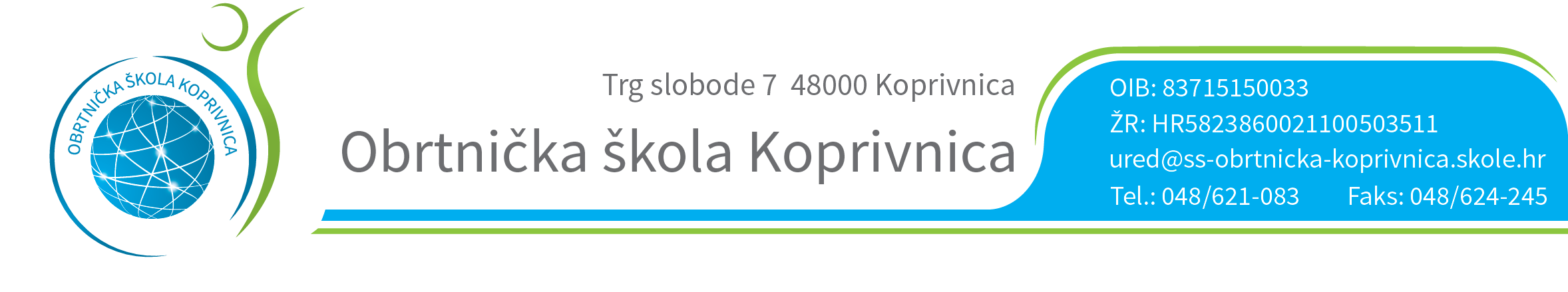 RASPORED OBRANE ZAVRŠNOG RADA13.06.2015. INSTALATER KUĆNIH INSTALACIJAPROSTORIJA: 38  POVJERENSTVO ZA ZANIMANJE  INSTALATER KUĆNIH INSTALACIJAŽELJKA KUNŠTIĆ - predsjednik i mentorVLADIMIR BRAČKO– članJOSIP GEČ – članKRUNOSLAV ALDUK – član EMIL GOLUB  - zapisničar Predsjednik Prosudbenoga odbora:                                                                          		Ratimir LjubićRED.BROJUČENIK VRIJEME1.ANTONIJO PINTARIĆ8,002.SEBASTIJAN VUZEM8,103.MATIJA GAŠPARIĆ8,204.JOSIP PERAK8,305.KRUNOSLAV LUKIĆ8,406.VALENTINO HRŽENJAK8,507.KREŠO HORVAT9,008.MARIN TOT9,109.EMANUEL BRADIĆ9,2010.RENATO HORVAT9,3011.MARKO RADOŠ9,40